Publicado en Madrid el 18/05/2020 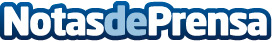 Los Premios a la Investigación Mutual Médica aumentan su dotación hasta los 40.000 € para este añoMutual Médica es la mutualidad de los médicos para los médicos. Este año cumple 100 años apoyando y compartiendo la vida con los profesionales de la salud y más que nunca se hace necesario el apoyo a la investigación médica, por eso ha decidido aumentar el valor económico de los premios a la investigación médicaDatos de contacto:Mutual Médica605065567Nota de prensa publicada en: https://www.notasdeprensa.es/los-premios-a-la-investigacion-mutual-medica Categorias: Nacional Medicina Marketing Sociedad Recursos humanos Premios Otras ciencias http://www.notasdeprensa.es